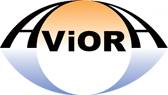 ТЕХНИЧЕСКИЙ ПАСПОРТ ИЗДЕЛИЯАлюминиевая лента (DSAF 30мкм) «AVIORA» 50мм х 50м клейкаяОписание: отличается повышенной влагостойкостью и жаропрочностью, устойчивостью к УФ лучам; обеспечивает превосходную гидро- и пароизоляцию любой поверхности: пластик, металл, дерево. Наружный слой самоклеящейся алюминиевой ленты можно окрашивать под цвет кровли, несущих стен, трубопроводов и вентиляционных каналов. 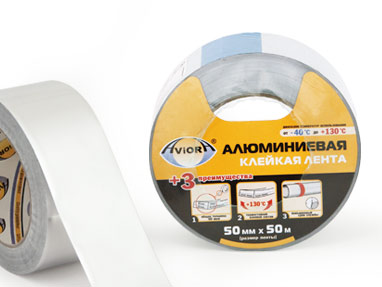 Применение: предназначена для герметизации стыков и технологических швов при монтаже воздуховодов, инженерных коммуникаций, отражающей изоляции, под кровельные конструкции, а также при выполнении ремонтных и восстановительных работ. Технические характеристики:Артикул302-009Общая толщина ленты60 мкмРазмер 50мм х 50 мЦветхромовыйСоставалюминий 100%, акрил, сольвентДиапазон рабочих температурот -40 0С до +130 0СУсловия храненияХранить при температуре от -20 0С до +35 0ССтрана, изготовительКитай